ΕΛΛΗΝΙΚΗ ΔΗΜΟΚΡΑΤΙΑ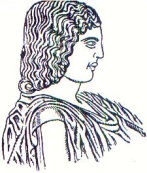 ΓΕΩΠΟΝΙΚΟ ΠΑΝΕΠΙΣΤΗΜΙΟ ΑΘΗΝΩΝΣΧΟΛΗ  ΕΦΑΡΜΟΣΜΕΝΩΝ ΟΙΚΟΝΟΜΙΚΩΝ ΚΑΙ ΚΟΙΝΩΝΙΚΩΝ ΕΠΙΣΤΗΜΩΝ ΤΜΗΜΑ ΔΙΟΙΚΗΣΗΣ ΓΕΩΡΓΙΚΩΝ ΕΠΙΧΕΙΡΗΣΕΩΝ ΚΑΙ ΣΥΣΤΗΜΑΤΩΝ ΕΦΟΔΙΑΣΜΟΥ                                                                      ΑΝΑΚΟΙΝΩΣΗΣας ενημερώνουμε ότι το Τμήμα  Διοίκησης Συστημάτων Εφοδιασμού του Γεωπονικού Πανεπιστημίου Αθηνών, έχοντας ως στόχο την ενίσχυση των ικανοτήτων και δεξιοτήτων των φοιτητών και φοιτητριών-Ατόμων με Αναπηρίες (ΑμεΑ) και Ατόμων με Ειδικές Εκπαιδευτικές Ανάγκες (ΑμΕΕΑ), ώστε να διαχειρίζονται αποτελεσματικά το πρόγραμμα σπουδών και να επιτυγχάνουν τους ακαδημαϊκούς στόχους τους, διαθέτει  παιδαγωγό ειδικής αγωγής, η οποία παρέχει συμβουλευτικά ατομικά και ομαδικά σεμινάρια.


Οι ενδιαφερόμενοι/ες  μπορούν  να επικοινωνούν  ηλεκτρονικά στο e-mail:
mvenizelou@aua.gr   και  στο digese_19@aua.gr

ή τηλεφωνικά στη Γραμματεία του Τμήματος, στο τηλέφωνο : 22620 – 22569, για να δηλώσουν συμμετοχή.«Στο πλαίσιο της υλοποίησης της Πράξης «Υποστήριξη Παρεμβάσεων Κοινωνικής Μέριμνας Φοιτητών του Γεωπονικού Πανεπιστημίου Αθηνών» με Κωδικό ΟΠΣ 5045556, η οποία έχει ενταχθεί στο Επιχειρησιακό Πρόγραμμα «Ανάπτυξη Ανθρώπινου Δυναμικού, Εκπαίδευση και Δια Βίου Μάθηση» που συγχρηματοδοτείται από το Ευρωπαϊκό Κοινωνικό Ταμείο (ΕΚΤ)»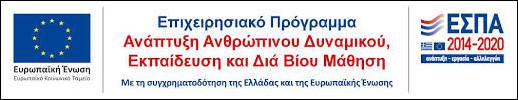 Ταχ. Δ/νση:1ο χιλ.Π.Ε.Ο. Θήβας – Ελευσίνας32200, ΘήβαΠληροφορίες:κα Μ. Βενιζέλου Τηλ:2262022569 Εmail:mvenizelou@aua.gr